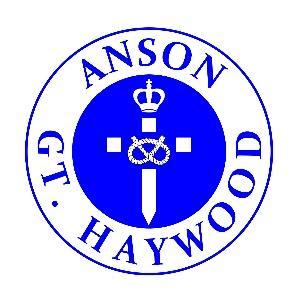 Dear Parents and CarersWhat another fabulous half term we have had at Anson!A Reflection on this half term:Stoke City – Potter Play Leader This half term, our children have enjoyed working alongside Stoke City Football Club. They have delivered 1 session a week with Class 4. They have been teaching the children how to be confident in leadership and developing skills needed to be an enthusiastic, good leader. Stoke City have also provided an after school gymnastics club. The children certainly enjoyed this opportunity and has inspired both boys and girls to pursue this sport outside of school hours. Didi DanceClass 1 have enjoyed a number of dance sessions this term. The children loved moving and grooving alongside a professional dancer. Well done Class 1!BikeabilityClass 4 took part in bikeablity level 2. They began their training on the school playground and then quickly moved to cycling on the roads. They all passed level 2 and the instructors complimented them on both their cycling skills as well as their exceptional manners. We are so proud of them all…well done Class 4!Community Lunch Anson choir, more than 40 in total, performed at the village Memorial Hall for selected members of the local community. Following a wonderful lunch, the children entertained the guests with 3 wonderful songs. The children sang with gusto and certainly continued the legacy of Anson children being exceptional performers. All the children were able to socialise at the end of the performance and were treated to biscuits and drinks. Anson choir has now been asked to support other events in the calendar year so keep a look out for their next appearance!PTFAWe are truly blessed to have such an enthusiastic PTFA. This half term has seen they have continued to raise money to fund resources and trips for all the children. The children have been treated to a disco which was well supported by Anson staff and also supported a toy and book sale. Although Anson school council were responsible for advertising and running the event, the PTFA still came along to support them. We will let you know how much was raised by the school disco very soon. However, the toy sale raised an incredible £135!!! Even better, the PTFA will match fund so the grand total is £270!!! The money will be go toward playground toys. Parent Forum Thank you all that attended the Parent Forum. Your views are really valued – thank you!You said: An extra adult to travel to swimming lessonsWe did: A TA accompanies the children to swimming lessonsThank you to everyone for your kind donations and your continued support. The children are looking forward to the next events!Reminder: If you would like to join the PTFA and can offer your time, then please contact the school office.Mental Health and WellbeingWe are passionate about teaching our children core skills needed for life such as reading, writing and mathematics however we are equally passionate about teaching our children the importance of mental health and wellbeing. 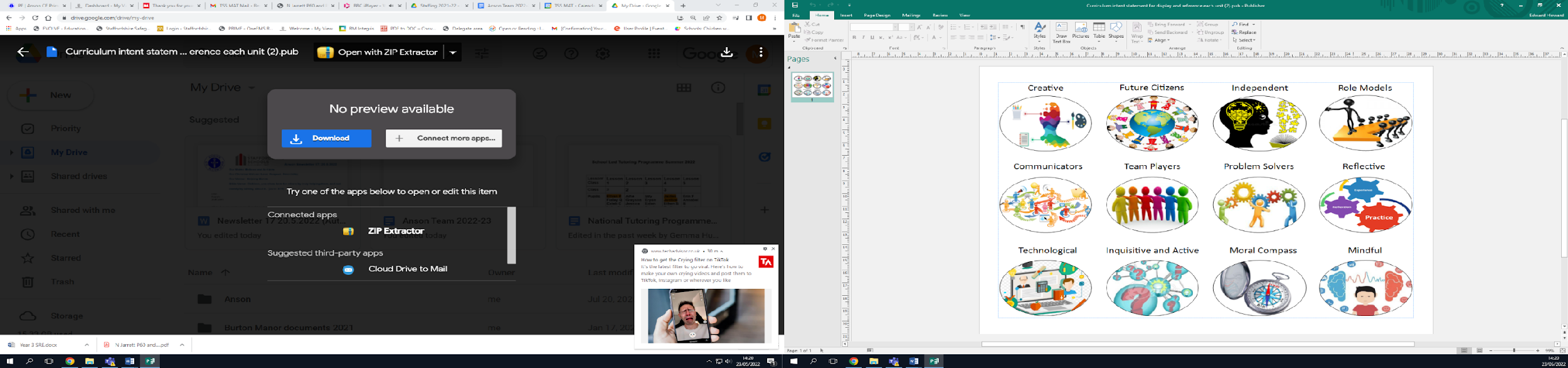 Outdoor ClassroomThe outdoor classroom, even in the cold and wet weather, has been used frequently by all the children this half term. We have raised even more money to enhance the tree house and the allotment areas in readiness for spring 2. Thank you to everyone for supporting the PTFA events. We will update you regarding Phase 3 of our outdoor classroom on our website: https://www.anson.staffs.sch.uk/children/outdoor-classroom/about-our-outdoor-classroomRemember to check the website blogs to learn more about our learning outdoors.Our gardening phase, in our outdoor classroom, has seen onions, garlic and broccoli planted during the winter months however our feathered friends have taken a liking to the broccoli but the onions are still growing. Thank you to all the volunteers that have stepped in to help keep the weeds at bay and ensure the allotment remains tidy. We feel this area is vital to the health and wellbeing of our children…thank you!Extra-curricular clubsA big thank you to all the adults for providing the children with such fantastic clubs this half term. These included: chess, choir, gymnastics, Year 6 booster club, football! Lots of our children have enjoyed at least one club so on behalf of the children – thank you staff!Keep a look out for clubs that will be available next term.New School MenuThe menu was reviewed to reflect the produce available during the winter months. The vegetarian options have certainly gone down well and the variety of fruit and vegetables. Please remember to check the website to see what food is on offer. If your child is struggling with the new menu and you have concerns, then please contact the office to discuss the matter further.Celebration AssemblyCongratulations to all the children that achieved Star of week this half term. All classes will have Celebration Assembly – Friday 3rd March 2023.All parents are invited to attend at 2:55pm in the school hall. Children nominated for an award, parents will be informed by Thursday 2nd March.   Stars of the Week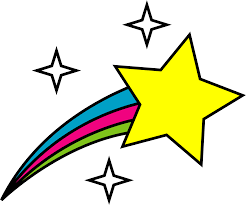 Congratulations to our Stars of the Weeks for Spring Term 1:Well done everyone!Happy Birthday to everyone that celebrated their birthday this half term!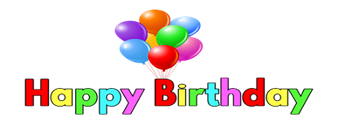 What have we been doing this half term?If you would like to know what your child has been learning over the past few weeks, then take a look at our blogs on the school website. Class 1              https://anson.staffs.sch.uk/blog/category/class-1Class 2              https://anson.staffs.sch.uk/blog/category/class-2Class 3              https://anson.staffs.sch.uk/blog/category/class-3Class 4              https://anson.staffs.sch.uk/blog/category/class-4Homeworkhttps://anson.staffs.sch.uk/children/class-1/about-class-1https://anson.staffs.sch.uk/children/class-2/class-2-homeworkhttps://anson.staffs.sch.uk/children/class-2/class-2-spellingshttps://anson.staffs.sch.uk/children/class-3/class-3-homeworkhttps://anson.staffs.sch.uk/children/class-3/class-3-spellingshttps://anson.staffs.sch.uk/children/class-4/class-4-spellingshttps://anson.staffs.sch.uk/children/class-4/class-4-homeworkKey Dates https://www.anson.staffs.sch.uk/eventsTerm Dateshttps://www.anson.staffs.sch.uk/termdatesWe wish you all a joyful, restful holiday and we look forward to seeing you on Monday 27th February 2023.Best wishesNicola Jarrett (Headteacher)Date EventDetails20-24th February Half Term holiday2nd March World Book Day Children are invited to come to school dressed as their favourite book character and enjoy a fun packed day filled with activities around chosen authors. £1 donation please10th March Class 2 Space Centre VisitClass 2 will go to St Marys in Colton for 8.30am – details emailed to parents. 15th MarchStrike Action All classes open as usual – Please check your emails for further updates.16th March PTFA Mothering Day GiftsPTFA will be in school with a Mothering Sunday gift stall. Throughout the afternoon, children will be able to purchase a gift for their mums. It’s not for profit and gifts are priced 50p up to £1.50. 17th MarchRed Nose dayChildren come to school in pyjamas to raise awareness for the Lullaby Trust. £1 donation for Red Nose Day please.19th March Mothering Sunday Service in church 10am Service in St Stephen’s church - Details to follow 24th March Non Uniform Day Please donate chocolates or sweets in support of the PTFA Easter Fayre.27th March Class 4 Camerata Transport has been arranged for the class at cost of £5.50.Details to follow. 28th March Class 3 Easter Production Afternoon Performance 2pmEvening Performance 5pmInvitations to families to be sent out closer to the time.30th March PTFA Easter FayreDetails to follow31st March Easter Service in Church Parents and friends are invited to attend St Stephen’s Church 9.30am 3rd -14th April Easter Holidays 